Av. Itália, km 9 – Rio Grande, RS – CEP 96201-900 – Brasil – Tel/Fax: (53) 3233-6863  –  e-mail: pdi@furg.brCONSTRUÇÃO PDI 2019-2022DOCUMENTO PARA REGISTRO DAS CONTRIBUIÇÕES DAS UNIDADESUNIDADE: Campus Santo Antônio da PatrulhaNeste ano, a FURG dá início ao processo de elaboração de seu Plano de Desenvolvimento Institucional (PDI) para os próximos 4 anos - 2019-2022, último PDI do atual Projeto Pedagógico Institucional (PPI), vigente desde 2011. O PDI é um documento que traz os objetivos definidos pela comunidade universitária como prioritários para o período de quatro anos, bem como um conjunto de estratégias definidas para atingi-los. O Plano é debatido e revisado a cada quatro anos, respeitando a filosofia, a missão e a visão da Universidade.O material que sua Unidade está recebendo deverá nortear, juntamente com os resultados do processo de Autoavaliação Institucional, os debates que serão realizados no Seminário destinado à revisão do PDI, organizado e conduzido pela Comissão Interna de Avaliação e Planejamento (CIAP) de sua Unidade.O documento está divido pelos eixos norteadores definidos no PDI 2015-2018. Para cada eixo há um quadro contendo os objetivos e as estratégias do PDI e um bloco de perguntas que devem ser respondidas para cada um dos eixos, tendo em mente que as contribuições são para o Planejamento Institucional. Agregados às estratégias, em cada um dos quadros, estão os resultados das discussões realizadas nos Grupos de Trabalho do II Congresso de Autoavaliação Institucional, que resultaram em sugestões de alteração para diversas estratégias do atual PDI. Essas sugestões estão identificadas pela escrita na cor vermelha e pelo marcador ().A última parte do documento é dedicada aos Programas Institucionais Transversais. Nela, são apresentados os 29 Programas, com os respectivos nomes, finalidade e responsáveis. Após a lista de programas, há um conjunto de questões sobre os mesmos.Pedimos que sua Unidade faça a análise e debate dos objetivos e estratégias e responda às questões apresentadas em cada eixo norteador, levando em consideração a realidade de sua Unidade e os resultados da Autoavaliação Institucional. A Unidade se manifestará sobre aqueles eixos em que sentir que tem contribuições a dar, tendo em mente que suas contribuições são para o Plano da Instituição. A partir dos resultados apresentados pelas Unidades Acadêmicas e Administrativas é que o PDI 2019-2022 será construído.1) Sua Unidade concorda com os três objetivos propostos para este eixo?2) Acrescentaria ou retiraria algum objetivo? Qual?3) Para o objetivo 1, acrescentaria ou retiraria alguma estratégia? Quais?4) Para o objetivo 2, acrescentaria ou retiraria alguma estratégia? Quais?5) Para o objetivo 3, acrescentaria ou retiraria alguma estratégia? Quais?6) Segundo a visão da sua unidade, quais seriam as prioridades  para o eixo GRADUAÇÃO nos próximos 4 anos?7) Segundo a visão da sua unidade, quais seriam os grandes desafios para o eixo GRADUAÇÃO nos próximos 4 anos?8) Como sua Unidade pode contribuir para que esses desafios sejam enfrentados nos próximos 4 anos? 1) Sua Unidade concorda com os quatro objetivos propostos para este eixo?2) Acrescentaria ou retiraria algum objetivo? Qual?3) Para o objetivo 1, acrescentaria ou retiraria alguma estratégia? Quais?4) Para o objetivo 2, acrescentaria ou retiraria alguma estratégia? Quais?5) Para o objetivo 3, acrescentaria ou retiraria alguma estratégia? Quais?6) Para o objetivo 4, acrescentaria ou retiraria alguma estratégia? Quais?7) Segundo a visão da sua unidade, quais seriam as prioridades  para o eixo PÓS-GRADUAÇÃO nos próximos 4 anos?8) Segundo a visão da sua unidade, quais seriam os grandes desafios para o eixo PÓS-GRADUAÇÃO nos próximos 4 anos?9) Como sua Unidade pode contribuir para que esses desafios sejam enfrentados nos próximos 4 anos? 1) Sua Unidade concorda com os dois objetivos propostos para este eixo?2) Acrescentaria ou retiraria algum objetivo? Qual?3) Para o objetivo 1, acrescentaria ou retiraria alguma estratégia? Quais?4) Para o objetivo 2, acrescentaria ou retiraria alguma estratégia? Quais?5) Segundo a visão da sua unidade, quais seriam as prioridades  para o eixo PESQUISA nos próximos 4 anos?6) Segundo a visão da sua unidade, quais seriam os grandes desafios para o eixo PESQUISA nos próximos 4 anos?7) Como sua Unidade pode contribuir para que esses desafios sejam enfrentados nos próximos 4 anos? 1) Sua Unidade concorda com os três objetivos propostos para este eixo?2) Acrescentaria ou retiraria algum objetivo? Qual?3) Para o objetivo 1, acrescentaria ou retiraria alguma estratégia? Quais?4) Para o objetivo 2, acrescentaria ou retiraria alguma estratégia? Quais?5) Para o objetivo 3, acrescentaria ou retiraria alguma estratégia? Quais?6) Segundo a visão da sua unidade, quais seriam as prioridades  para o eixo INOVAÇÃO nos próximos 4 anos?7) Segundo a visão da sua unidade, quais seriam os grandes desafios para o eixo INOVAÇÃO TECNOLÓGICA nos próximos 4 anos?8) Como sua Unidade pode contribuir para que esses desafios sejam enfrentados nos próximos 4 anos? 1) Sua Unidade concorda com os dois objetivos propostos para este eixo?2) Acrescentaria ou retiraria algum objetivo? Qual?3) Para o objetivo 1, acrescentaria ou retiraria alguma estratégia? Quais?4) Para o objetivo 2, acrescentaria ou retiraria alguma estratégia? Quais?5) Segundo a visão da sua unidade, quais seriam as prioridades  para o eixo EXTENSÃO nos próximos 4 anos?6) Segundo a visão da sua unidade, quais seriam os grandes desafios para o eixo EXTENSÃO nos próximos 4 anos?7) Como sua Unidade pode contribuir para que esses desafios sejam enfrentados nos próximos 4 anos? 1) Sua Unidade concorda com os três objetivos propostos para este eixo?2) Acrescentaria ou retiraria algum objetivo? Qual?3) Para o objetivo 1, acrescentaria ou retiraria alguma estratégia? Quais?4) Para o objetivo 2, acrescentaria ou retiraria alguma estratégia? Quais?5) Para o objetivo 3, acrescentaria ou retiraria alguma estratégia? Quais?6) Segundo a visão da sua unidade, quais seriam as prioridades  para o eixo CULTURA nos próximos 4 anos?7) Segundo a visão da sua unidade, quais seriam os grandes desafios para o eixo CULTURA nos próximos 4 anos?8) Como sua Unidade pode contribuir para que esses desafios sejam enfrentados nos próximos 4 anos? 1) Sua Unidade concorda com os quatro objetivos propostos para este eixo?2) Acrescentaria ou retiraria algum objetivo? Qual?3) Para o objetivo 1, acrescentaria ou retiraria alguma estratégia? Quais?4) Para o objetivo 2, acrescentaria ou retiraria alguma estratégia? Quais?5) Para o objetivo 3, acrescentaria ou retiraria alguma estratégia? Quais?6) Para o objetivo 4, acrescentaria ou retiraria alguma estratégia? Quais?7) Segundo a visão da sua unidade, quais seriam as prioridades  para o eixo ASSUNTOS ESTUDANTIS nos próximos 4 anos?8) Segundo a visão da sua unidade, quais seriam os grandes desafios para o eixo ASSUNTOS ESTUDANTIS nos próximos 4 anos?9) Como sua Unidade pode contribuir para que esses desafios sejam enfrentados nos próximos 4 anos? 1) Sua Unidade concorda com os sete objetivos propostos para este eixo?2) Acrescentaria ou retiraria algum objetivo? Qual?3) Para o objetivo 1, acrescentaria ou retiraria alguma estratégia? Quais?4) Para o objetivo 2, acrescentaria ou retiraria alguma estratégia? Quais?5) Para o objetivo 3, acrescentaria ou retiraria alguma estratégia? Quais?6) Para o objetivo 4, acrescentaria ou retiraria alguma estratégia? Quais?7) Para o objetivo 5, acrescentaria ou retiraria alguma estratégia? Quais?8) Para o objetivo 6, acrescentaria ou retiraria alguma estratégia? Quais?9) Para o objetivo 7, acrescentaria ou retiraria alguma estratégia? Quais?10) Segundo a visão da sua unidade, quais seriam as prioridades  para o eixo PESSOAS nos próximos 4 anos?11) Segundo a visão da sua unidade, quais seriam os grandes desafios para o eixo PESSOAS nos próximos 4 anos?12) Como sua Unidade pode contribuir para que esses desafios sejam enfrentados nos próximos 4 anos? 1) Sua Unidade concorda com os três objetivos propostos para este eixo?2) Acrescentaria ou retiraria algum objetivo? Qual?3) Para o objetivo 1, acrescentaria ou retiraria alguma estratégia? Quais?4) Para o objetivo 2, acrescentaria ou retiraria alguma estratégia? Quais?5) Para o objetivo 3, acrescentaria ou retiraria alguma estratégia? Quais?6) Segundo a visão da sua unidade, quais seriam as prioridades  para o eixo INFRAESTRUTURA nos próximos 4 anos?7) Segundo a visão da sua unidade, quais seriam os grandes desafios para o eixo INFRAESTRUTURA nos próximos 4 anos?8) Como sua Unidade pode contribuir para que esses desafios sejam enfrentados nos próximos 4 anos? 1) Sua Unidade concorda com os três objetivos propostos para este eixo?2) Acrescentaria ou retiraria algum objetivo? Qual?3) Para o objetivo 1, acrescentaria ou retiraria alguma estratégia? Quais?4) Para o objetivo 2, acrescentaria ou retiraria alguma estratégia? Quais?5) Para o objetivo 3, acrescentaria ou retiraria alguma estratégia? Quais?6) Segundo a visão da sua unidade, quais seriam as prioridades  para o eixo GESTÃO AMBIENTAL nos próximos 4 anos?7) Segundo a visão da sua unidade, quais seriam os grandes desafios para o eixo GESTÃO AMBIENTAL nos próximos 4 anos?8) Como sua Unidade pode contribuir para que esses desafios sejam enfrentados nos próximos 4 anos? 1) Sua Unidade concorda com os quatro objetivos propostos para este eixo?2) Acrescentaria ou retiraria algum objetivo? Qual?3) Para o objetivo 1, acrescentaria ou retiraria alguma estratégia? Quais?4) Para o objetivo 2, acrescentaria ou retiraria alguma estratégia? Quais?5) Para o objetivo 3, acrescentaria ou retiraria alguma estratégia? Quais?6) Para o objetivo 4, acrescentaria ou retiraria alguma estratégia? Quais?7) Segundo a visão da sua unidade, quais seriam as prioridades  para o eixo INFORMAÇÃO nos próximos 4 anos?8) Segundo a visão da sua unidade, quais seriam os grandes desafios para o eixo INFORMAÇÃO nos próximos 4 anos?9) Como sua Unidade pode contribuir para que esses desafios sejam enfrentados nos próximos 4 anos? 1) Sua Unidade concorda com os oito objetivos propostos para este eixo?2) Acrescentaria ou retiraria algum objetivo? Qual?3) Para o objetivo 1, acrescentaria ou retiraria alguma estratégia? Quais?4) Para o objetivo 2, acrescentaria ou retiraria alguma estratégia? Quais?5) Para o objetivo 3, acrescentaria ou retiraria alguma estratégia? Quais?6) Para o objetivo 4, acrescentaria ou retiraria alguma estratégia? Quais?7) Para o objetivo 5, acrescentaria ou retiraria alguma estratégia? Quais?8) Para o objetivo 6, acrescentaria ou retiraria alguma estratégia? Quais?9) Para o objetivo 7, acrescentaria ou retiraria alguma estratégia? Quais?10) Para o objetivo 8, acrescentaria ou retiraria alguma estratégia? Quais?11) Segundo a visão da sua unidade, quais seriam as prioridades  para o eixo GESTÃO INSTITUCIONAL nos próximos 4 anos?12) Segundo a visão da sua unidade, quais seriam os grandes desafios para o eixo GESTÃO INSTITUCIONAL nos próximos 4 anos?13) Como sua Unidade pode contribuir para que esses desafios sejam enfrentados nos próximos 4 anos? 	Os Programas Institucionais Transversais são um conjunto de iniciativas de caráter continuado que visam garantir o alcance dos objetivos e estratégias definidos no PDI 2015/2018, através da concentração de esforços e recursos institucionais.Os Programas têm caráter permanente e são revisados e readequados a cada novo ciclo do PDI, em consonância com a missão, a visão e as diretrizes estabelecidas no PPI2011/2022 da FURG. Responda as questões que estão logo abaixo dos 29 programas, levando em consideração a relevância e o conhecimento de sua Unidade sobre o tema.1)Sua Unidade tem conhecimento da finalidade dos Programas Institucionais?2) Quais os programas institucionais cujas iniciativas refletiram diretamente na sua Unidade, durante os 4 anos do PDI 2015-2018?2.1) Quais foram as principais iniciativas desenvolvidas?3) Sua unidade teve facilidade em comunicar-se com os responsáveis pelos programas?4) De que maneira sua Unidade entende os Programas Institucionais para a execução do Planejamento da FURG?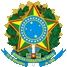 SERVIÇO PÚBLICO FEDERALMINISTÉRIO DA EDUCAÇÃOUNIVERSIDADE FEDERAL DO RIO GRANDE - FURG PRÓ-REITORIA DE PLANEJAMENTO E ADMINISTRAÇÃOCOMITÊ ASSESSOR DE PLANEJAMENTO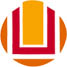 Eixo I - Ensino de GraduaçãoObjetivo 1:Buscar a qualificação contínua nos processos educativos dos cursos de graduaçãoEstratégias: Avaliar continuamente o processo educativo, em consonância com os projetos pedagógicos dos cursosAprimorar mecanismos de acompanhamento e de avaliação dos cursosAmpliar o uso de tecnologias da informação e comunicação (TIC) no ensino e na gestão das coordenações de cursoEstimular a mobilidade acadêmicaEstimular o desenvolvimento de currículos interdisciplinares com itinerários formativos flexíveis e alternativosIntensificar ações que visem à integração entre os cursos de graduação e pós-graduaçãoConsolidar/fortalecer a pesquisa e a extensão nos currículos dos cursosAproximar os projetos pedagógicos dos cursos de graduação à realidade profissional e às necessidades da sociedadePromover a integração entre as Unidades Acadêmicas para atender as demandas dos cursosEstimular a criação e manutenção de grupos institucionais de educação tutorialConsolidar os novos cursos de graduaçãoConsolidar os cursos criados nos campi fora da sedeSuporte para coordenação de curso para que possa ter uma efetiva excelência para apoiar as questões burocráticasConsolidar/definir/padronizar o papel da coordenação de cursoUnificar as eleições das coordenações de cursos de graduaçãoPadronizar e criar manual de procedimento e formação dos coordenadoresAmpliar o uso de tecnologias no ensino, docência e gestãoReorganizar os processos de gestão dos cursos de graduação e os processos formativos e de apoio à gestãoConsolidar e fortalecer o COMGRAD como espaço de gestão coletivaCriar novos laboratórios e modernizar as estruturas dos cursos de graduaçãoImplementar a política de enfrentamento à evasão e retenção dos cursosEstabelecer diretrizes institucionais para os estágios curricularesCriar uma central de estágios curricularesImplementar o projeto institucional de formação inicial e continuada de professores da educação básicaArticular a relação com o locus de futura atuação profissional dos estudantes de graduaçãoImplementar os 10% de extensão nos cursos de graduaçãoAmpliar o acervo bibliográficoObjetivo 2: Otimizar a ocupação de vagas nos cursos de graduação e ampliar a oferta de cursos de graduaçãoEstratégias: Intensificar a divulgação da Universidade e de seus cursos para os estudantes de Ensino Médio e na comunidade em geralConsolidar ações afirmativas para o ingresso e permanência dos estudantesConsolidar ações de aproveitamento de vagas dos cursos de graduaçãoGarantir o aproveitamento e manutenção da permanência do estudante nos cursos de graduaçãoConsolidar os cursos de graduaçãoAvaliar as demandas da comunidade por novos cursos de graduaçãoBuscar condições para a oferta de novos cursosObjetivo 3: Qualificar os processos pedagógicosEstratégias: Estimular a participação de servidores no desenvolvimento de projetos de ensinoPromover o desenvolvimento de ações pedagógicas alternativasAmpliar o apoio pedagógico às Unidades AcadêmicasConsolidar o Núcleo Docente Estruturante (NDE)Estruturar ações pedagógicas de formação continuada com base nos resultados da ADDImplementar o projeto institucional de formação inicial e continuada de professores da educação básicaArticular a relação o locus de futura atuação profissional dos estudantes da graduaçãoEstimular a integração das unidades acadêmicasQuestões para DebateEixo I - Ensino de GraduaçãoEixo II - Ensino de Pós-GraduaçãoObjetivo 1 - Buscar a excelência nos cursos de pós-graduação stricto sensuEstratégias:Qualificar continuamente os cursos oferecidosAprimorar os processos de autoavaliação considerando os parâmetros da avaliação externaAproximar os diversos programas de pós-graduação, visando à integração acadêmica e realização de atividades interdisciplinaresAumentar a visibilidade científica-acadêmicaDesenvolver política e plano de inserção internacionalIntensificar ações que visem à integração entre os cursos de pós-graduação e graduaçãoEstimular o atendimento das demandas da sociedade através das atividades de pesquisa, ensino, extensão e inovaçãoBuscar alternativas para ampliação da oferta de bolsas aos estudantesPromover a integração do docente recém-doutor ou recém-concursado com os grupos de pesquisa e cursos de pós-graduaçãoAmpliar apoio aos processos de gestão de PGFortalecer o apoio a publicação acadêmicaObjetivo 2 - Ampliar a oferta de cursos de pós-graduação stricto sensuEstratégias:Criar condições favoráveis à oferta de cursos de pós-graduação stricto sensu em áreas ainda não atendidasEstimular a criação de cursos de pós-graduação interinstitucionaisFortalecer os programas de pós-graduação visando à criação de cursos de doutoradoObjetivo 3 - Buscar a excelência nos cursos de pós-graduação lato sensuEstratégias:Criar processos de acompanhamento dos cursos PGIntensificar ações que visem à integração entre os cursos e a graduaçãoEstimular o atendimento das demandas da sociedade através das atividades de pesquisa, ensino, extensão e inovaçãoValorizar e integrar a qualificação das residências Estimular a criação de cursos, visando ao atendimento de demandas da sociedadeQuestões para DebateEixo II - Ensino de Pós-GraduaçãoEixo III - Pesquisa Objetivo 1 - Consolidar a pesquisa em todas as áreas do conhecimento Estratégias:Mapear os grupos e pesquisa e estimular a troca de experiências entre os grupos de pesquisa intra e interinstitucional Ampliar o quantitativo de bolsas do programa institucional de iniciação científicaAvaliar as demandas dos laboratórios de pesquisaAvaliar as atividades de pesquisaEstimular e proporcionar condições para o uso compartilhado de estruturas e equipamentosCriar condições para o desenvolvimento de grupos de pesquisaApoio a áreas de pesquisa ainda não consolidadasBuscar recursos financeiros para novas linhas e grupo de áreas de pesquisa ainda não consolidadasObjetivo 2 - Incentivar e qualificar a divulgação da produção científicaEstratégias:Qualificar a publicação emperiódicos impressos e eletrônicosConsolidar o Repositório InstitucionalPromover eventos científicos de relevância regional, nacional e internacionalDivulgar a produção científica com meios e linguagens adequados aoentendimento da comunidadeAmpliar estratégias para incentivo da produção científica e publicação qualificadaQuestões para DebateEixo III - Pesquisa Eixo IV - Inovação TecnológicaObjetivo 1 - Promover a inovação tecnológicaEstratégias:Viabilizar a realização de projetos de inovação tecnológicaConsolidar o Parque Científico e Tecnológico do Mar (Oceantec)Ampliar o quantitativo de bolsas do Programa Institucional de Bolsas de Iniciação TecnológicaViabilizar a realização de projetos de tecnologia socialIncentivar e divulgar a inovação tecnológica relativa à pesquisa aplicadaDivulgar ações voltadas à inovação tecnológica, visando à ampliação dos grupos de trabalhoAprimorar os mecanismos para aproximar/divulgar/dialogar a inovação tecnológica nas unidades acadêmicas e nos campiObjetivo 2 -Promover a transferência de tecnologiaEstratégias:Capacitar a comunidade universitária sobre a propriedade intelectualOferecer serviços para busca de anterioridade e redação de pedidos de proteçãoConsolidar a Política de Propriedade Intelectual de Uso e de Transferência de Tecnologia da FURGAmpliar os mecanismos de transferência de tecnologiaObjetivo 3 – Fortalecer o empreendedorismoEstratégias:Criar política institucional de empreendedorismoAmpliar ações de empreendedorismo nos cursos de graduação e pós-graduaçãoConsolidar a Incubadora de Empresas de Base Tecnológica –INNOVATIOPromover ações para consolidação das Empresas JunioresPromover o empreendedorismo sustentávelQuestões para DebateEixo IV - Inovação TecnológicaEixo V - ExtensãoObjetivo 1 - Consolidar a Política de Extensão UniversitáriaEstratégias:Ampliar a participação da comunidade universitária em ações de extensãoCapacitar a comunidade universitária para a realização de ações de extensão, articuladas com a pesquisa e o ensinoAvaliar e monitorar as ações de extensãoMapear e dar visibilidade as ações de extensão, de forma compartilhada nas  Unidade Acadêmicas, Administrativas e CampiFomentar ações de extensãoIntensificar a integração dos núcleos, programas e ações de extensãoIntegrar as ações de extensão com os projetos pedagógicos dos cursos de graduação e pós-graduação, nas modalidades presencial e a distânciaImplementar a creditação de 10% de ações de extensão no cursos de graduaçãoObjetivo 2 - Ampliar a integração entre a Universidade e a sociedadeEstratégias:Desenvolver ações sistemáticas e contínuas de diálogo com a sociedadeIntensificar ações articuladas de ensino, pesquisa e extensão voltadas às necessidades da sociedadeAmpliar o processo de participação da sociedade no planejamento, desenvolvimento e avaliação das ações de extensãoIntensificar parcerias com organizações públicas e privadasEstimular ações de integração da Universidade com a Educação Básica e outros processos educativosPromover ações de formação continuada da Educação Básica de ensinoEstimular o acesso da comunidade às atividades extensionistas da UniversidadeInstituir a política editorial da UniversidadePromover e estimular iniciativas voltadas ao desenvolvimento social, econômico e ambiental da sociedade. Questões para DebateEixo V - ExtensãoEixo VI - CulturaObjetivo 1 - Consolidar a Política Universitária de CulturaEstratégias:Aprovar no Conselho Universitário a Política Universitária de CulturaConsolidar a estrutura de gestão culturalEstimular ações culturais e artísticas da comunidade com a UniversidadeIntegrar as diversas manifestações culturais e artísticas da comunidade com a UniversidadeObjetivo 2 - Promover a formação, produção e difusão artístico-culturalEstratégias:Promover redes de circulação e intercâmbio artístico-culturalFomentar a formação técnica e a produção dos grupos institucionaisDemocratizar o acesso à produção cultural universitáriaAproximar os saberes populares e tradicionais das práticas acadêmicasEstimular a pesquisa artístico-culturalQualificar ações culturais vinculadas à Política Nacional de Cultura VivaObjetivo 3: Preservar o patrimônio cultural sob responsabilidade da UniversidadeEstratégias:Resguardar os bens de natureza material e imaterial relacionados à história da UniversidadeEstimular a divulgação integrada de acervos dos museus e núcleos da UniversidadeElaborar o plano de preservação do patrimônio e memória da UniversidadeResguardar os acervos dos quais a Universidade é fiel depositáriaQuestões para DebateEixo VI - CulturaEixo VII - Assuntos EstudantisObjetivo 1- Qualificar o desenvolvimento pleno (social, cognitivo, psicológico) dos estudantesEstratégias: Promover a equidade condições de acesso e permanência aos estudantesAmpliar e Qualificar a assistência básica aos estudantesAvaliar continuamente as ações para o desenvolvimento pleno dos estudantesAmpliar e Qualificar as ações afirmativas para inclusão e permanência dos estudantesEstudar e Intensificar ações, ampliando as parcerias para o atendimento aos estudantes com deficiência; Intensificar ações preventivas e/ou terapêuticas relacionadas à saúde e qualidade de vida dos estudantesExpandir as ações de assistência estudantil aos campi fora da sedeBuscar financiamento para assistência aos estudantes da modalidade a distânciaEstratégia para formação docente para as ações afirmativasCriar e implementar uma política institucional sobre a saúde mentalObjetivo 2 – Promover a melhoria do desempenho acadêmico do estudanteEstratégias:Ampliar a participação dos estudantes em atividades integradas de ensino, pesquisa, extensão, cultura e inovação tecnológicaAmpliar os projetos de apoio pedagógico, articulados às coordenações de cursosAmpliar projetos e as ações facilitadoras do ensino e da aprendizagem do estudante Objetivo 3 – Promover a inserção cidadã do estudante na vida universitária e na sociedadeEstratégias:Estimular a participação dos estudantes em atividades integradas de ensino, pesquisa, extensão, cultura e inovação tecnológica voltadas às demandas da sociedadePromover condições para realização de ações de integração, acolhimento, humanização, lazer, cultura e esportePromover ações que estimulem o sentimento de pertencimento dos estudantes com a UniversidadePromover ações que estabeleçam o respeito às diferenças e à diversidade étnica, de gênero, de orientação sexual e de crenças espirituaisObjetivo 4 – Estimular a participação estudantil na UniversidadeEstratégias:Promover a participação política dos estudantes na Universidade e na sociedadeValorizar ações acadêmicas propostas pelas instâncias de representação estudantilEstimular a participação permanente dos estudantes nos espaços consultivos e deliberativosEstimular a participação dos estudantes nas ações de ensino, pesquisa, extensão, cultura e inovação tecnológicaCriar espaços de participação dos estudantes na universidadeRevisar e atualizar as normas de indicação de participação dos alunosQuestões para DebateEixo VII - Assuntos EstudantisEixo VIII - Gestão de PessoasObjetivo 1 - Promover o comportamento ético, considerando o respeito à diversidade, equidade e pluralidade de ideiasEstratégias:Estimular iniciativas nas unidades acadêmicas, unidades administrativas e Campi fora de sede, voltadas ao trabalho colaborativo, ao comportamento ético e à postura profissionalCriar uma agenda de ações que fomentem e articulem o respeito às diferenças e à diversidade étnica, de gênero, de orientação sexual e de crenças espirituaisCriar uma política institucional de mediação de conflitos no ambiente de trabalhoObjetivo 2 - Fortalecer a atenção ao servidor na aposentadoriaEstratégias:Ampliar as ações do programa de preparação dos servidores para a aposentadoriaConstruir ações para oportunizar o compartilhamento de experiências entre os profissionais aposentados e a comunidade universitária, buscando o apoio das entidades representativas dos servidores aposentadosQualificar a comunicação com aposentados e pensionistasObjetivo 3: Aprimorar a atenção à saúde da comunidade universitáriaEstratégias:Revisar a política de atenção à saúde da comunidade universitária de forma a incluir os Campi fora de sedeIntensificar iniciativas voltadas à prevenção, promoção e vigilância da saúdePromover iniciativas voltadas à prevenção ao uso de drogasIntensificar iniciativas voltadas à segurança no trabalhoCriar e implementar um programa de atenção à saúde mental dos servidoresObjetivo 4 - Consolidar a política de formação continuada dos servidoresEstratégias: Promover a capacitação dos servidores para o uso das Tecnologias Digitais da Informação e Comunicação (TDIC)Reavaliar a política de capacitação e qualificação dos servidores técnico-administrativos em educaçãoPromover a formação pedagógica dos docentesAmpliar a qualificação dos docentes em programas de pós-graduação stricto sensu e em estágio pós-doutoralDesenvolver atividades de atualização e capacitação de gestores de pessoas nas unidades acadêmicas e administrativasPropiciar a formação dos servidores em cursos de graduação e pós-graduação lato e stricto sensu em gestão universitária e gestão públicaEstimular a permanente atualização profissional dos servidoresObjetivo 5: Promover a integração dos novos servidoresEstratégias:Promover ações integradas para recepção dos novos servidoresInstituir nas Unidades Administrativas e Acadêmicas os procedimentos para acolhida, integração e acompanhamento dos novos servidoresObjetivo 6: Promover a integração do trabalhador terceirizadoEstratégias:Oportunizar a participação dos terceirizados em processos de capacitação e desenvolvimentoDifundir a cultura organizacional da FURG junto ao trabalhador terceirizadoObjetivo 7: Qualificar o processo de avaliação de desempenho dos servidoresEstratégias:Reavaliar o processo de acompanhamento e aprovação do estágio probatórioReavaliar o Programa de Avaliação de Desempenho dos Técnico-Administrativos em EducaçãoDesenvolver um Programa de Avaliação de Desempenho Docente, integrando as iniciativas já existentesQuestões para DebateEixo VIII - Gestão de PessoasEixo IX - InfraestruturaObjetivo 1 - Propiciar infraestrutura destinada à melhoria da qualidade de vida nos espaços de convívio da UniversidadeEstratégias:Consolidar o plano de macrologística de acessoCriar os planos de macrologística de acesso aos campi fora da sedeQualificar a infraestrutura de mobilidade e acessibilidadeOtimizar o transporte interno através de sistemas alternativosViabilizar o transporte público coletivo entre as duas Unidades Qualificar o paisagismo e a urbanização nos campiAmpliar os espaços destinados ao lazer e cultura Ampliar os espaços destinados ao oferecimento de serviços de conveniênciaAmpliar a infraestrutura destinada à alimentaçãoQualificar os sistemas de iluminaçãoObjetivo 2 -Qualificar a infraestrutura acadêmica e administrativaEstratégias:Proporcionar a conservação e manutenção de bens móveis e imóveisQualificar a infraestrutura de laboratórios, salas de aula, salas de permanência, auditórios, bibliotecas, museus e espaços administrativosCriar espaços para auditórios, salas de teleconferência, salas de reuniões e salas de monitorias.Atualizar a frota de veículos e meios flutuantesProporcionar infraestrutura adequada às representações Desenvolver projetos arquitetônicos com eficiência e qualidade ambientalProporcionar infraestrutura adequada às representações estudantisObjetivo 3 – Qualificar o sistema de vigilância e segurança nos espaços físicosEstratégias:Consolidar a central de monitoramento eletrônico no Campus SedeCriar central de apoio a urgências e emergências em segurançaAmpliar e qualificar a infraestrutura de segurança com recursos humanosManutenção da Central de Monitoramento Eletrônico do Campus Carreiros, assim como a sua criação nos demais campiQuestões para DebateEixo IX - InfraestruturaEixo X - Gestão Ambiental (Versão atualizada pela SIGA-SGA - Memo circ 16/07/18)Objetivo 1 - Manter a regularidade das Licenças ambientais atendendo todas as condicionantes em todos os campus da universidadeEstratégias: * Criar novas áreas de banhados e lagos;* Promover a conservação das áreas externas e naturais através da sinalização da Área de Restrição Ambiental (ARA), e das Áreas de Preservação Permanente (APPs);* Erradicar espécies invasoras e exóticas;* Implantar projeto de arborização;* Recuperar áreas degradadas;* Implantar sistema de tratamento de esgoto sanitário;* Implantar o projeto de drenagem pluvial;* Atender as condicionantes específicas de cada campus fora da sede.Objetivo 2 – Implementar o Plano de Sustentabilidade Sócioambiental da Agenda Ambiental da Administração Pública (A3P-MMA-FURG)Estratégias: * Promover o uso racional dos recursos naturais (energia e água) visando a redução de consumo;* Promover o uso racional de material de consumo de secretaria e administração visando a manutenção da qualidade dos serviços e redução de consumo;* Consolidar e ampliar a gestão dos resíduos sólidos em todas as unidades;* Implementar o programa de contratações sustentáveis através da construção de Termos de Referência institucionais;* Implantar ações que promovam a sensibilização e capacitação de servidores em relação aos temas da sustentabilidade;* Implantar o programa de infraestrutura sustentável nas reformas e novas construções.* Implementar e registrar as ações de Boas Práticas Ambientais desenvolvidas nas unidades da instituição.Objetivo 3 - incorporar os temas  da sustentabilidade  nas  ações  de  ensino, pesquisa e extensão, nos currículos de graduação e pós-graduação e nas ações de capacitação dos servidores (Inciso VI art 3 da Res  032/2014)* Implementar ações de difusão e reflexão sobre os Objetivos do Desenvolvimento Sustentável da Agenda 2030 da ONU;* Promover ações que estejam ao alcance e competência institucional, e que possam contribuir para o atingimento das metas dos Objetivos do Desenvolvimento Sustentável da Agenda 2030 da ONU.Questões para DebateEixo X - Gestão AmbientalEixo XI - Gestão da InformaçãoObjetivo 1- Implementar uma Política de Gestão da InformaçãoEstratégias:Institucionalizar a integração dos setores, mecanismos, sistemas e acervosDesenvolver ferramentas de gestão e acesso à informação, baseadas nos norteadores do eixo: eficiência, transparência, publicidade e comunicação com a sociedadeBuscar a padronização da informaçãoObjetivo 2 -Qualificar a Gestão dos AcervosEstratégias:Adequar o acervo as bibliografias dos cursos de graduação e pós-graduaçãoDesenvolver ferramentas de gestão e acesso aos acervosAprimorar o atendimento aos usuários do acervoObjetivo 3 – Fortalecer a Política de ComunicaçãoEstratégias:Estruturar e gerir os fluxos de comunicaçãoConsolidar a integração de todos os processos e setores de comunicaçãoAdotar uma política de comunicação social para os campis fora de sede.Objetivo 4: Aprimorar a Política de Tecnologia da InformaçãoEstratégias:Qualificar a infraestrutura de informaçãoExpandir e ampliar continuamente o acesso à internetAprimorar os mecanismos de segurança à informaçãoQualificar os sistemas de informações acadêmicas e administrativasBuscar a padronização da informação dos setores e mecanismos utilizadosQualificar as ferramentas e infra para realização de webconferências e reuniões a distância entre os CampiQuestões para DebateEixo XI - Gestão da InformaçãoEixo XII - Gestão InstitucionalObjetivo 1 – Fortalecer a transparência e o atendimento aos princípios éticos e morais nas relações com a comunidade universitária e a sociedadeEstratégias:Consolidar a Ouvidoria; Consolidar a Comissão de ÉticaObjetivo 2 – Ampliar a inserção regional, nacional e global da UniversidadeEstratégias:Consolidar a Assessoria de Relações Internacionais; Expandir os intercâmbios com universidades e institutos de pesquisa; Ampliar os intercâmbios com instituições públicas e privadas de fomento à cultura, ciência e tecnologia; Difundir a missão institucional e suas ações; Fortalecer a imagem institucional.Objetivo 3 – Aprimorar as práticas de gestão voltadas ao planejamento e desenvolvimento institucionalEstratégias:Qualificar o processo de Avaliação Institucional;Aprimorar os procedimentos de gestão acadêmica e administrativa; Utilizar as Fundações de Apoio em atividades voltadas ao desenvolvimento institucional; Estimular o uso compartilhado de espaços físicos, equipamentos e veículos; Fortalecer a atuação do Comitê Assessor de Planejamento (CAP); Fortalecer a atuação da Comissão Própria de Avaliação (CPA) e das Comissões Internas de Avaliação e Planejamento (CIAP); Dimensionar servidores e Unidades para atendimento das atividadesfins da Instituição; Promover o acompanhamento permanente dos egressos; Avaliar o Estatuto da Universidade; Revisar o Regimento Geral da Universidade; Gestionar Buscar de forma efetiva, o compromisso junto ao poder público, aos órgãos reguladores, e empresas para a implementação e melhoria da oferta do serviço de transporte municipal e intermunicipal; Buscar junto ao poder público, Gestionar junto aos órgãos reguladores a melhoria das vias públicas de do acesso ao campusEstabelecer a estrutura organizacional para os campi fora da sede; Qualificar os procedimentos de gestão acadêmica e administrativa entre os campi; Incentivar a prática de atividades administrativas e pedagógicas a distância, utilizando as tecnologias digitais da informação e comunicação (TDIC).Objetivo 4 – Assegurar a indissociabilidade entre ensino, pesquisa, extensão e assistência no Hospital UniversitárioEstratégias:Garantir o funcionamento do Hospital Universitário 100% SUS; Cumprir as ações pactuadas no programa de Reestruturação dos Hospitais Universitários Federais – REHUF; Garantir a continuidade do Hospital Universitário como espaço de formação, pesquisa e extensão; Desenvolver mecanismos de acompanhamento permanente do contrato firmado junto à EBSERH; Aprovar o Plano de Desenvolvimento do Hospital Universitário – PDHU.Objetivo 5 – Qualificar a gestão dos serviços terceirizadosEstratégias:Qualificar o processo de contratação de serviços terceirizados;Aperfeiçoar os mecanismos de acompanhamento do trabalho terceirizado.Objetivo 6 – Institucionalizar a Educação a DistânciaEstratégias:Criar o regimento interno da Secretaria de Educação a Distância; Criar a política institucional de Educação a Distância; Qualificar a estrutura de apoio à Educação a Distância; Ampliar as ações de integração dos estudantes da Educação a Distância; Promover a convergência das modalidades de ensino por meio de ações que integrem os aspectos pedagógicos e tecnológicos nos cursos.Objetivo 7 – Desenvolver projetos estratégicos voltados ao desenvolvimento institucional e regionalEstratégias:Operacionalizar o Parque Científico-Tecnológico do Mar (Oceantec); Prospectar oportunidades de grande impacto nas áreas da educação, saúde, cultura, meio ambiente, tecnologia e inovação; Potencializar a integração de grupos multidisciplinares visando à implementação de projetos estratégicos e de grande impacto; Criar a Agência de Inovação Tecnológica; Buscar alternativas para a criação de uma escola de aplicação; Criar infraestrutura unificada para coleções científicas;Viabilizar a construção do Campus de São Lourenço do Sul.Objetivo 8 – Melhorar a eficiência financeiraEstratégias:Fomentar a captação de recursos extraorçamentários; Otimizar a utilização dos recursos disponíveis.Questões para DebateEixo XII - Gestão InstitucionalProgramas Institucionais1NomePrograma Institucional Transversal de Excelência na Graduação1FinalidadeCriação e desenvolvimento de cursos de graduação, nas modalidades presencial e a distância, integrando os aspectos pedagógicos e tecnológicos, na pesquisa, extensão e inovação.1ResponsávelPró-Reitoria de Graduação2NomePrograma Institucional Transversal de Ações Afirmativas 2FinalidadePromover a democratização do ingresso e permanência de estudantes, considerando critérios de natureza social, étnica e cultural e estudantes com deficiência nos cursos de graduação e pós-graduação.2ResponsávelPró-Reitoria de Graduação, Pró-Reitoria de Pesquisa e Pós-Graduação e Pró-Reitoria de Assuntos Estudantis3NomePrograma Institucional Transversal de Mobilidade Acadêmica e Internacionalização da Universidade3FinalidadeEstimular e acompanhar a mobilidade acadêmica e a dupla diplomação, através de intercâmbios nacionais e internacionais. Criar condições para intercâmbios científicos e tecnológicos internacionais nas atividades acadêmicas da FURG.3ResponsávelPró-Reitoria de Graduação, Pró-Reitoria de Pesquisa e Pós-Graduação e Pró-Reitoria de Gestão e Desenvolvimento de Pessoas4NomePrograma Institucional Transversal de Excelência na Pós-Graduação4FinalidadePromover a pós-graduação strictosensu e latosensu, em todas as áreas do conhecimento, integrando ações de pesquisa, extensão e inovação, tornando-a espaço de formação de pesquisadores e de produção científica de elevada qualificação e estimulando a criação de novos cursos de pós-graduação.4ResponsávelPró-Reitoria de Pesquisa e Pós-Graduação5NomePrograma Institucional Transversal de Apoio à Publicação da Produção Acadêmica 5FinalidadeEstimular e qualificar a publicação da produção acadêmica oriunda de todas as suas atividades.5ResponsávelPró-Reitoria de Graduação, Pró-Reitoria de Pesquisa e Pós-Graduação e Pró-Reitoria de Extensão e Cultura6NomePrograma Institucional Transversal de Excelência na Pesquisa6FinalidadePromover o desenvolvimento e produção de pesquisa científica, de forma consolidada em todas as áreas do conhecimento. 6ResponsávelPró-Reitoria de Pesquisa e Pós-Graduação7NomePrograma Institucional Transversal de Compartilhamento de Laboratórios e Equipamentos Multiusuários7FinalidadePromover o compartilhamento da infraestrutura utilizada para as atividades de ensino, pesquisa e extensão, visando à otimização do uso e da alocação de recursos.7ResponsávelPró-Reitoria de Pesquisa e Pós-Graduação e Pró-Reitoria de Infraestrutura 8NomePrograma Institucional Transversal de Empreendedorismo e Inovação Tecnológica8FinalidadePromover, no âmbito da Universidade, o desenvolvimento de atividades de empreendedorismo, inovação tecnológica e transferência de tecnologia, voltadas ao desenvolvimento social e econômico.8ResponsávelPró-Reitoria de Pesquisa e Pós-Graduação9NomePrograma Institucional Transversal de Excelência na Extensão9FinalidadePromover as relações entre a comunidade acadêmica e a sociedade através da troca de saberes acadêmicos e populares tendo por consequência a produção e a democratização do conhecimento acadêmico e a participação efetiva da comunidade na Universidade.9ResponsávelPró-Reitoria de Extensão e Cultura10NomePrograma Institucional Transversal de Articulação com a Educação Básica10FinalidadePromover ações de formação de professores, de pesquisa, de extensão e de inovação voltadas à educação básica.10ResponsávelPró-Reitoria de Extensão e Cultura e Pró-Reitoria de Graduação11NomePrograma Institucional Transversal de Incentivo à Inclusão Sócio-Produtiva11FinalidadeEstimular a inclusão sócio-produtiva por meio da economia solidária.11ResponsávelPró-Reitoria de Extensão e Cultura e Pró-Reitoria de Pesquisa e Pós-Graduação12NomePrograma Institucional Transversal de Apoio e Difusão da Cultura12FinalidadePromover o pleno exercício dos direitos culturais pela comunidade universitária, através do estímulo à experimentação, à preservação, ao apoio, à produção e à promoção da formação na área de arte e cultura.12ResponsávelPró-Reitoria de Extensão e Cultura13NomePrograma Institucional Transversal de Desenvolvimento do Estudante13FinalidadePromover a melhoria do desempenho acadêmico, a acolhida, a integração na vida universitária e a assistência básica visando ao desenvolvimento pleno do estudante.13ResponsávelPró-Reitoria de Assuntos Estudantis, Pró-Reitoria de Graduação e Pró-Reitoria de Pesquisa e Pós-Graduação14NomePrograma Institucional Transversal de Integração e Desenvolvimento da Comunidade Universitária14FinalidadePromover a permanente integração, desenvolvimento, avaliação e acompanhamento dos agentes públicos e a formação continuada dos servidores nas áreas pedagógicas, tecnológicas e administrativas.14ResponsávelPró-Reitoria de Gestão e Desenvolvimento de Pessoas, Pró-Reitoria de Graduação, Pró-Reitoria de Pesquisa e Pós-Graduação e Pró-Reitoria de Infraestrutura. 15NomePrograma Institucional Transversal de Qualidade de Vida da Comunidade Universitária15FinalidadeDesenvolver ações que propiciem a saúde plena aos servidores e aos estudantes. 15ResponsávelPró-Reitoria de Gestão e Desenvolvimento de Pessoas e Pró-Reitoria de Assuntos Estudantis.16NomePrograma Institucional Transversal de Valorização do Servidor Público16FinalidadePromover o reconhecimento e a valorização permanente dos servidores pelo desempenho de suas funções e desenvolver iniciativas que estimulem o orgulho e o senso de pertencimento à Universidade.16ResponsávelPró-Reitoria de Gestão e Desenvolvimento de Pessoas e Gabinete do Reitor17NomePrograma Institucional Transversal de Manutenção e Ampliação da Infraestrutura17FinalidadePropiciar as condições necessárias de manutenção e ampliação de prédios, vias de acesso internas, equipamentos e instalações para o desenvolvimento das atividades da Universidade.17ResponsávelPró-Reitoria de Infraestrutura18NomePrograma Institucional Transversal de Segurança Pessoal e Patrimonial18FinalidadeGarantir a segurança da comunidade universitária e do patrimônio institucional.18ResponsávelPró-Reitoria de Infraestrutura19NomePrograma de Acessibilidade para Pessoas com Deficiências e Necessidades Especiais19FinalidadeDisponibilizar espaços físicos, instalações, equipamentos e vias de acesso interno adequados às necessidades especiais e específicas.19ResponsávelPró-Reitoria de Infraestrutura, Pró-Reitoria de Assuntos Estudantis e Pró-Reitoria de Gestão e Desenvolvimento de Pessoas20NomePrograma Institucional Transversal de Excelência da Informação20FinalidadeQualificar os serviços de acesso,segurança, confiabilidade eagilidade da Informação20ResponsávelNúcleo de Tecnologia da Informação e Pró-Reitorias21NomePrograma Institucional Transversal de Atualização e Ampliação do Acervo Bibliográfico21FinalidadeQualificar, modernizar e ampliar o acervo de livros, materiais de pesquisa, audiovisual, imagético e outras mídias.21ResponsávelPró-Reitoria de Graduação, Pró-Reitoria de Pesquisa e Pós-Graduação e Pró-Reitoria de Assuntos Estudantis.22NomePrograma Institucional Transversal de Divulgação da Instituição22FinalidadeFortalecer o marketing institucional através da divulgação nacional e internacional da sua missão, vocação e ações.22ResponsávelSecretaria de Comunicação, Assessoria de Relações Internacionais e Pró-Reitorias	23NomePrograma Institucional Transversal de Qualidade Ambiental23FinalidadePromover a qualidade ambiental em todos os espaços da Universidade, considerando o uso e o consumo dos recursos de forma ecoeficiente. 23ResponsávelGabinete do Reitor e Pró-Reitoria de Infraestrutura24NomePrograma Institucional Transversal de Excelência da Gestão24FinalidadePromover práticas integradas de planejamento, desenvolvimento, avaliação e uso adequado dos recursos disponíveis, orientados por princípios éticos, morais e pela transparência da Gestão.24ResponsávelPró-Reitoria de Planejamento e Administração25NomePrograma de Institucionalização da Educação a Distância25FinalidadeFortalecer a representação da Educação a Distância nas instâncias consultivas e deliberativas. Promover a formação continuada e permanente para uso das tecnologias digitais da informação e comunicação junto à comunidade universitária. 25ResponsávelGabinete do Reitor, Pró-Reitoria de Graduação, Pró-Reitoria de Pesquisa e Pós-Graduação e PROEXC26NomePrograma Institucional Transversal de Desenvolvimento do Hospital Universitário26FinalidadeDesenvolver ações que visem à prevenção, promoção e assistência à saúde comunitária. Assegurar a realização das atividades de ensino, pesquisa e extensão na área da saúde. Promover o acompanhamento do contrato firmado junto à EBSERH.26ResponsávelPró-Reitoria de Graduação, Pró-Reitoria de Pesquisa e Pós-Graduação, Pró-Reitoria de Extensão e Cultura e Gabinete do Reitor. 27NomePrograma de Consolidação do Campus de São Lourenço do Sul27FinalidadePromover o desenvolvimento organizacional e acadêmico e dotar o campus de infraestrutura necessária.27ResponsávelGabinete do Reitor28NomePrograma de Consolidação do Campus de Santo Antônio da Patrulha28FinalidadePromover o desenvolvimento organizacional e acadêmico e dotar o campus de infraestrutura necessária.28ResponsávelGabinete do Reitor29NomePrograma de Consolidação do Campus de Santa Vitória do Palmar29FinalidadePromover o desenvolvimento organizacional e acadêmico e dotar o campus de infraestrutura necessária.29ResponsávelGabinete do ReitorQuestões para DebateProgramas Institucionais